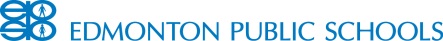 JUNIOR HIGH ATHLETICSSoccer Game Sheet	Team and Game Officials must complete all information on this formField Location:Gender: Boys (B) 		Girls (G)              Coed (C) League/Tier: 	Date (dd/mm/yy): Home Team:	Colour: Away Team:	Colour: Final Score: 	HOME	AWAYPlayers listed on this game sheet are deemed to have played in this game, therefore only list players present at the gameCoach’s Name: 	Signature: Referee’s Name: 	Signature: Two (2) Copies to go to each game. One copy to go to home team, one copy to away team. Each team to bring their own copy and fill in their roster.
Winning team is to report score to convenor on Goalline website.  Any Red Cards must also be reported. Jersey #PlayerPlayerGoalsCaution
YellowEjection
RedJersey #First NameLast NameGoalsCaution
YellowEjection
Red123456789101112131415161718Totals for this team (Goals, Red and Yellow Cards)Totals for this team (Goals, Red and Yellow Cards)Totals for this team (Goals, Red and Yellow Cards)Totals for this team (Goals, Red and Yellow Cards)